Kwasy Kwasy to związki chemiczne, których cząsteczki zbudowane są z atomów wodoru i reszty kwasowej.
Wzór ogólny HnR, gdzie R oznacza resztę kwasową.
Wartościowość reszty kwasowej jest równa liczbie atomów wodoru w danym kwasie.Przykłady najważniejszych kwasów i ich reszty kwasowe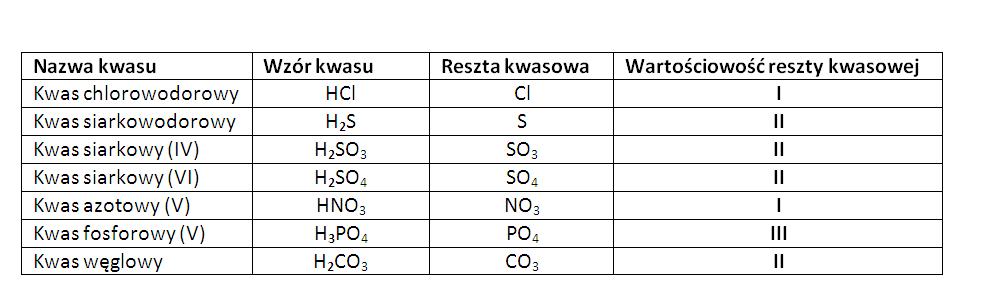 Kwasy dzielimy na:beztlenowe– nie zawierają atomów tlenu w cząsteczce kwasu;tlenowe- zawierają atomy tlenu w cząsteczce kwasuKwasy beztlenowe (np. kwas solny inaczej chlorowodorowy, kwas siarkowodorowy, kwas bromowodorowy) otrzymujemy rozpuszczając w wodzie produkt reakcji wodoru z niemetalem:	H2OHCl  		HCl	H2OH2S		H2SKwasy tlenowe (np. kwas siarkowy (IV), kwas siarkowy(VI), kwas azotowy (V)) otrzymujemy w reakcji tlenku niemetalu (tlenku kwasowego) z wodą:Otrzymywanie kwasu siarkowego (VI): 		SO3 + H2O -> H2SO4
Otrzymywanie kwasu siarkowego (IV): 		SO2 + H2O -> H2SO3
Otrzymywanie kwasu węglowego: 			CO2 + H2O -> H2CO3
Otrzymywanie kwasu azotowego (V) :		N2O5 + H2O -> 2 HNO3
Otrzymywanie kwasu azotowego (III): 		N2O3 + H2O -> 2 HNO2
Otrzymywanie kwasu fosforowego (V): 		P4O10 + 6 H2O -> 4 H3PO4Tlenkami kwasowymi są m.in.: SO2 , SO3, CO2, N2O5, P4O10  to tlenki niemetali, które z wodą tworzą kwasy.Rozcieńczając kwasy zawsze pamiętamy, aby wlewać je do wody.Reakcje charakterystyczne, rozpoznawcze dla kwasów to:kwas chlorowodorowy (solny) stężony– „dymi” na powietrzukwas siarkowy (VI) stężony - zwęgla substancje organicznekwas azotowy (V) stężony – powoduje żółknięcie białek w reakcji ksantoproteinowej